Министерство образования Московской областиГБПОУ МО Воскресенский колледжМетодические указанияк выполнению контрольной работы для студентов заочной формы обучения по специальности 13.02.11  «Техническая эксплуатация и обслуживание электрического и электромеханического оборудования (по отраслям)»по дисциплине ИЗМЕРИТЕЛЬНАЯ ТЕХНИКАг. Воскресенск  2015г.Разработчик:Комарова Т.Н., преподаватель ГБПОУ  МО Воскресенский  колледжСодержаниеВведение                                                                                                                      4Общие методические указания                                                                            5Программа дисциплины «Измерительная техника»                                          6Задания  на  контрольную работу                                                                        8Рекомендуемая литература                                                                                      19ВведениеМетодические указания составлены в соответствии с рабочей программой по дисциплине  «Измерительная техника» для специальности 13.02.11Учебная дисциплина «Измерительная техника» базируется на знаниях и умениях, полученных при изучении дисциплин «Физика», «Электротехника» и др. В ней рассматриваются: классификация,   назначение,  устройство,  принцип действия и основные характеристики измерительных приборов; схемы включения измерительных приборов; правила снятия  показания  измерительных приборов  и использование их при решении задач и оценки работы оборудования.Учебным планом по дисциплине «Измерительная техника»    предусмотрено выполнение одной  контрольной работы. Задание на контрольную работу состоит из 3 практических задач. Исходные данные для выполнения задачи  представлены в 10 вариантах.  Номер варианта соответствует номеру последней цифры  шифра студента.По окончании изучения предмета проводится зачет.Настоящее пособие содержит программу, методические указания и задания на контрольную работу.Общие методические указания
Учебный материал дисциплины следует изучать в последовательности, указанной в программе.
		Изучать материал следует в два этапа:
-  вначале целесообразно внимательно прочитать в учебнике содержание всей темы, разобраться в основных понятиях, законах, правилах, следствиях и их логической  взаимосвязи;
- затем необходимо подробно изучить материал, обязательно конспектируя основные положения, доказательства, правила, ответить на вопросы для самоконтроля. Для лучшего усвоения учебного материала следует разобрать примеры решения задач, приведенные в учебной литературе.
	К выполнению контрольной работы следует приступить только после изучения соответствующей темы и получения навыка решения задач.
Задачи контрольных работ даны в последовательность тем программы и должны решаться постепенно, по мере изучения материала. Все задачи должны быть доведены до окончательного числового результата. При затруднении понимании какого-либо вопроса следует обратиться за консультацией к преподавателю.Контрольная работа выполняется в отдельной школьной тетради в клетку.
Работу надо выполнить четко и аккуратно. Тексты условий задач переписывать обязательно. Решения задач должны поясняться необходимыми аккуратно выполненными  схемами ,  ссылками на формулы, законы, иметь пояснительный текст. Для пометок и замечаний преподавателя нужно оставлять поля шириной не менее40 мм. Вычисления надо производить с точностью до десятых после запятой.
	При решении задач следует применять только Международную систему единиц (СИ), а также кратные и дольные от них. Для обозначения основных общетехнических величин можно использовать только стандартные символы. Выполненную работу следует своевременно выслать в техникум.
	Если работа не зачтена, она по указанию преподавателя вычисляется заново полностью или частично.
	Работы предъявляется на зачете.Программа дисциплины «Измерительная техника»Тема 1. Основные сведения о метрологии.Основные понятия об измерениях и единицах физических величин.  Основные виды средств измерений и их классификация. Методы измерений, метрологические показатели средств измерений. Погрешности измерений, их виды. Виды и способы определения погрешностей. Единство измерений. Меры основных электрических величин. Обработка результатов измерений.Контрольные вопросы:Определение науки метрология. Перечислите виды средств измерения. Расскажите об основных методах измерений. Как классификациются погрешности измерений.Тема  2. Методы и средства измерения электрических величинМетоды и средства измерения напряжения и силы постоянного и переменного тока. Измерение мощности в цепях постоянного и переменного тока. Измерение  энергии индукционными и электронными счетчиками. Схемы включения счетчиков электрической энергии.  Измерение параметров электрических цепей и компонентов. Измерение частоты, интервалов времени, фазового сдвига.  Исследование формы сигналов. Влияние измерительных приборов на точность измерений. Методы и средства автоматизации измерений тока, напряжения и мощности.Контрольные вопросы: Как классификацируются  электроизмерительные приборы.Расскажете об устройстве аналоговых электромеханических приборов.Какие измерительные системы аналоговых приборов применяются на постоянном токе?Измерительные трансформаторы тока и напряжения: схема включения, режим работы.Мостовые цепи: одинарные и двойные мосты постоянного тока.Расскажите об устройстве электронных измерительных приборах.Назовите области применения цифровых измерительных приборов.Поверка измерительных приборов. Виды поверок.Измерения электрических величин в цепях постоянного и переменного тока. Тема  3. Средства измерения неэлектрических величинПриборы  для измерения давления Приборы для измерения температуры. Приборы для измерения расходаПриборы для измерения уровня Приборы для измерения состава жидких и газообразных сред, влажности, вязкости, плотности.Контрольные вопросыКлассификация приборов по назначению, принципу действия и точности измерения.Устройство, принцип действия средств измерения неэлектрических величин.Области применения вторичных приборов.3. Задания  на  контрольную работуЗадача № 1 Поверка технических приборов и основы метрологииТехнический амперметр магнитоэлектрической системы с номинальным током  Iн  числом номинальных делений ан= 100  имеет оцифрованные деления отнуля до номинального значения, проставленные на каждой пятой части шкалы (стрелки обесточенных амперметров занимают нулевое положение).Поверка технического амперметра осуществлялась образцовым амперметром той же системы.Исходные данные для выполнения задачи указанны в таблице 1.Указать условия поверки технических приборов. Определить поправки измерений. Построить график поправок. Определить приведенную погрешность. Указать, к какому ближайшему стандартному классу точности относится данный  прибор. Если прибор не соответствует установленному классу точности, указать на это  особо. Написать ответы на вопросы: 1) Что называется измерением? 2) Что такое мера и измерительный прибор? Как они подразделяются по назначению? 3) Что такое погрешность? Дайте определение абсолютной, относительной, приведенной погрешности и классу точности прибора. Методические указания к решению задачи №1.В метрологии рассматриваются общие вопросы измерений, единицы физических величин и их системы, эталлоны и способы передачи размеров единиц от эталлонов образцовым и рабочим средствам измерений, общие методы обработки результатов измерений и оценки их точности и достоверности, основы обеспечения единства измерений.Под единством измерений понимают такое состояние измерений, при котором их результаты выражены в узаконенных единицах.Точность измерений характеризуется близостью их результатов к истинному значению измеряемой величины. В зависимости от степени точности  электроизмерительные приборы согласно ГОСТ 30012.1 -2002 делятся на классы 0,02; 0,05; 0,1; 0,2; 0,5; 1,0; 1,5; 2,5; 5,0.Приборы более высокого класса точности, применяемые в лабораторной практике, называются лабораторными в олтличии от приборов ограниченной степени точности, используемых для технических измерений. Необходимый теоретический материал, а также формулы для решения этой задачи могут быть получены из рекоменлдуемых учебников (Л1 с.16-24, Л2 с. 29-52, Л3 с. 29-44). Результаты решения задачи №1 записать в таблицу 2.Таблица 1. Числовые значения для задачи №1.Примечание. Абсолютная погрешность  Δ   в табл. 1 указана для каждого оцифрованного деления шкалы после нуля в порядке их возрастания, включая номинальный ток амперметра.Таблица 2.Задача №2 Измерение тока и напряжения в цепях постоянного токаИзмерительный механизм (ИМ) магнитоэлектрической системы рассчитан на ток IИ и напряжение UИ имеет шкалу на     αн делений.Составить схему включения измерительного механизма с шунтом и дать вывод формулы Rш. Определить постоянную измерительного механизма по току CI, величину сопротивления шунта Rш  и постоянную амперметра C'I, если этим прибором нужно измерять ток IH. Определить мощность, потребляемую амперметром при, номинальном значении тока IH. Составить схему включения измерительного механизма с добавочным сопротивлением и дать вывод формулы RД. Определить постоянную измерительного механизма по напряжению CU, величину добавочного сопротивления RД и постоявшую вольтметра C'U, если этим прибором нужно измерять напряжение UH. Определить мощность, потребляемую вольтметром при номинальном значении напряжения UH. Методические указания  к решению задачи №2Весь необходимый теоретический материал, а также формулы для решения  этой задачи могут быть получены из рекомендуемых учебников (Л1 с.42-46, Л2 с. 74-78, 84-88, Л3 с 67-70).Исходные данные для решения задачи №2 приведены в таблице 3.Таблица 3. Числовые значения для задачи №2.Задача №3. Выбор измерительной  аппаратурыВ высоковольтной трехпроводной цепи трехфазного тока необходимо измерить линейные токи, линейное напряжение, коэффициент мощности цепи и расход активной энергии всей цепи.Подобрать для этой цели (рис.1) два измерительных трансформатора тока (ИТТ), два измерительных трансформатора напряжения (ИТН) и измерительные приборы: два амперметра электромагнитной системы; два однофазных индукционных счетчика активной энергии; один трехфазный фазометр электромагнитной или электродинамической системы; один вольтметр электромагнитной системы.Расстояние от трансформатора до измерительных приборов L   (провод медный ρ=1.72 10 -8 Ом·м, сечением S =2.5 мм2), номинальное напряжение сети U1  и линейный ток I1 приведены в таблице 4. Нарисовать  схему в тетради, обозначить буквами элементы и выполнить разметку зажимов обмоток ИТТ, ИТН, счетчиков и фазометра. Показать заземление вторичных обмоток ИТТ и ИТН.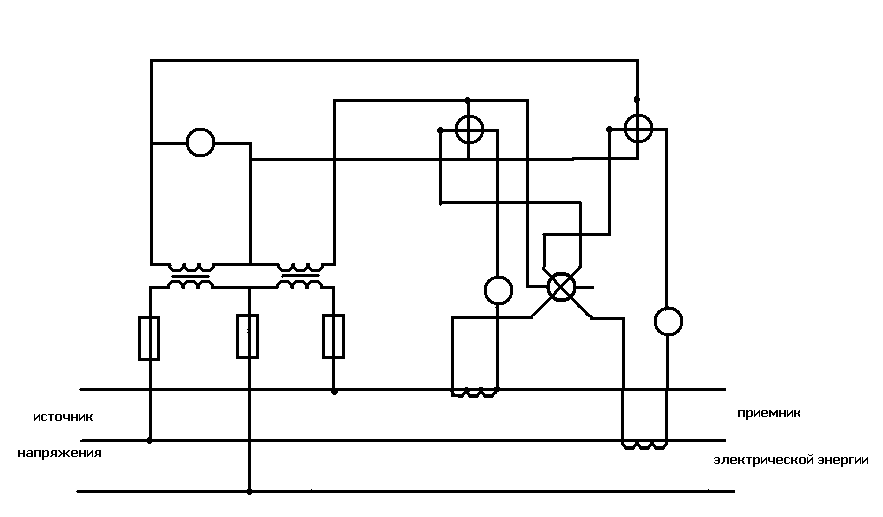 Рисунок. 1. Схема измерительной цепиМетодические указания  к решению задачи №3При подборе измерительных трансформаторов тока необходимо учитывать, что для обеспечения правильности их работы общее сопротивление всех проводов и обмоток приборов во вторичной цепи не должно превышать номинальной нагрузки. Номинальной нагрузкой трансформатора тока называется наибольшее сопротивление, на которое может быть замкнута вторичная обмотка при условии, что погрешности его не превысили допустимых значений.Выбор трансформаторов напряжения производится по их допустимой номинальной мощности.  Таким образом, к трансформатору напряжения можно подключить такое количество приборов, при котором их мощность при номинальном напряжении не превышает номинальной мощности трансформатора.Номинальные данные измерительных трансформаторов тока и напряжения приведены в таблицах  5 и 6. При решении этой задачи, прежде всего необходимо определить сопротивления обмоток амперметров, а также сопротивления последовательных обмоток счетчиков и фазометра.При расчете нагрузки, подключаемой к трансформаторам тока, необходимо учитывать не только сопротивление приборов, но и сопротивыление соединнительных проводов.Параметры обмоток приборов приведены в таблице 7. Более подробно с выбором и схемами включения измерительной аппаратуры можно ознакомится в рекомендуемой литературе (Л1 с. 46-58, 247-251, 296-320, Л2 с. 88-94, Л3 с 72-74, 87-92, 99-106). Таблица 4. Числовые значения для задачи №3.Таблица 5. Измерительные трансформаторы тока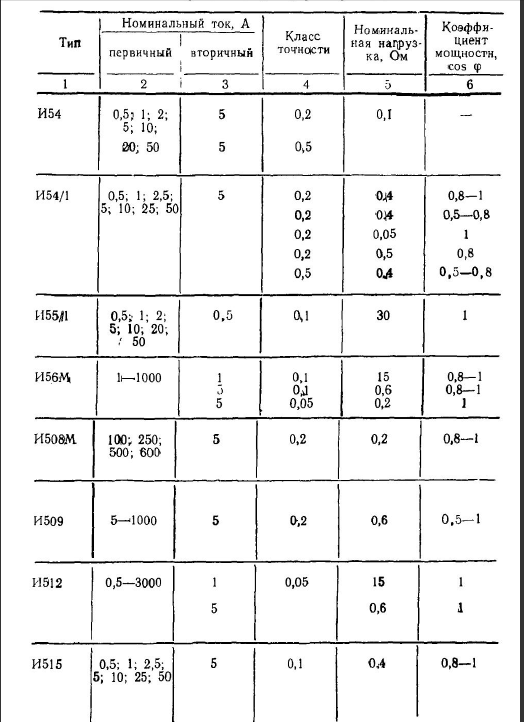 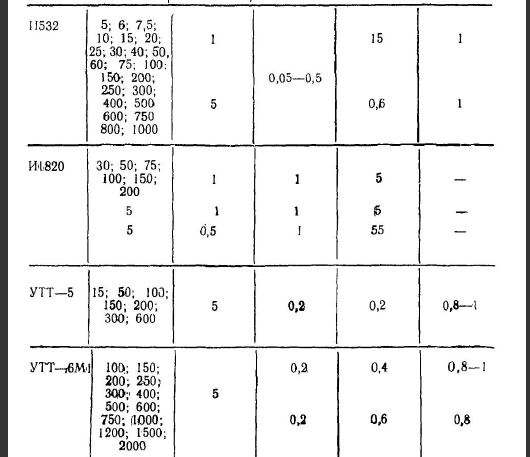 Таблица 6. Измерительные трансформаторы напряжения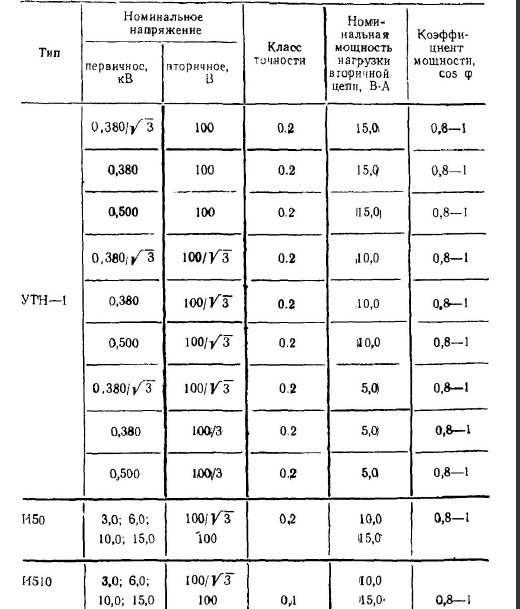 Таблица 7. Параметры обмоток приборов.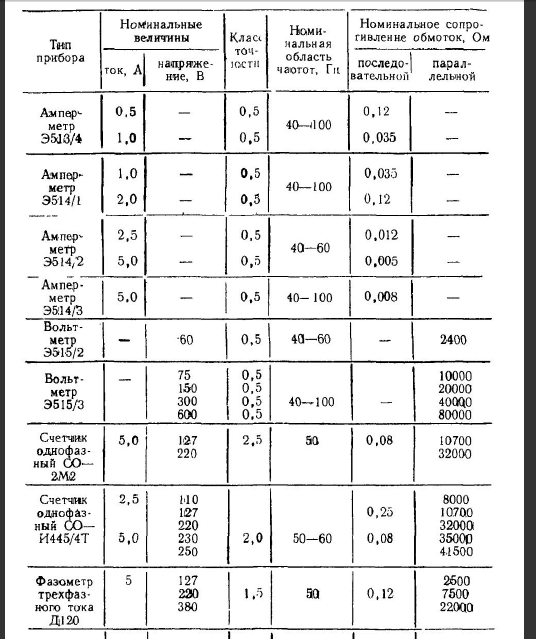 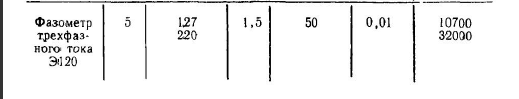 Рекомендуемая литератураДемидова-Панферова Р.М., Малиновский В.Н., Попов В.С. и др. Электрические измерения (с лабораторными работами) Учебник для техникумов/Под редакцией В.Н. Малиновского. М.: Энергоиздат, 1983. 382сПанфилов В. А., Электрические измерения: учебник для студ. учреждений сред.  проф.образования -М.: Издательский центр  «Академия», 2015.-288с.Шишмарев  В.Ю. Электротехнические измерения: учебник для студ. учреждений сред.  проф.образования -М.: Издательский центр  «Академия», 2014.-304с.Одобрено на заседании предметно-цикловой комиссии _электромеханических___ дисциплинПротокол №____ от «_____» _________ 20____г.Председатель ПЦК ___________/_Ковтанюк А.Ф_ /Поверяемый амперметр Единицы измерения Последняя цифра шрифтаПоследняя цифра шрифтаПоследняя цифра шрифтаПоследняя цифра шрифтаПоследняя цифра шрифтаПоследняя цифра шрифтаПоследняя цифра шрифтаПоследняя цифра шрифтаПоследняя цифра шрифтаПоследняя цифра шрифтаПоверяемый амперметр Единицы измерения 0123456789Абсолютная погрешностьΔIА-0,01+0,02-0,03+0,04-0,05+0,03-0,04+0,05-0,06+0,07-0,04+0,06-0,03+0,02-0,01+0,02-,008+0,07-0,05+0,04-0,02+0,04+0,03-0,08-0,05+0,05-0,08-0,04+0,02+0,03-0,04+0,03+0,06-0,07-0,02+0,02+0,04-0,03-0,06-0,08-0,06-0,03+0,08-0,02+0,05+0,03+0,06-0,05+0,04-0,02Номинальный ток  IнА102015151,0105102,515Оцифрованные деления шкалы , ААбсолютная погрешность ΔI, АПоправки измерений δI, АПриведенная погрешность γн,  %Наименование величинЕдиница измеренияПоследняя цифра шифраПоследняя цифра шифраПоследняя цифра шифраПоследняя цифра шифраПоследняя цифра шифраПоследняя цифра шифраПоследняя цифра шифраПоследняя цифра шифраПоследняя цифра шифраПоследняя цифра шифраНаименование величинЕдиница измерения0123456789Напряжение ИМ UИТок  ИМ IИЧисло делений αнмВмАдел45550-757,57550101001001050751515060307510025100752515080405010050100Напряжение UHВ453001520060602575200100Ток IHА1,01,52,0103,03,02530205Наименование величинЕдиница измеренияПоследняя цифра шифраПоследняя цифра шифраПоследняя цифра шифраПоследняя цифра шифраПоследняя цифра шифраПоследняя цифра шифраПоследняя цифра шифраПоследняя цифра шифраПоследняя цифра шифраПоследняя цифра шифраНаименование величинЕдиница измерения0123456789Номинальное напряжение  сети U1В600050030001000015000600050030001000015000Линейный ток I1А157550152530100302025Расстояние от трансформатора до змерительных приборов L   м1411141821161219915